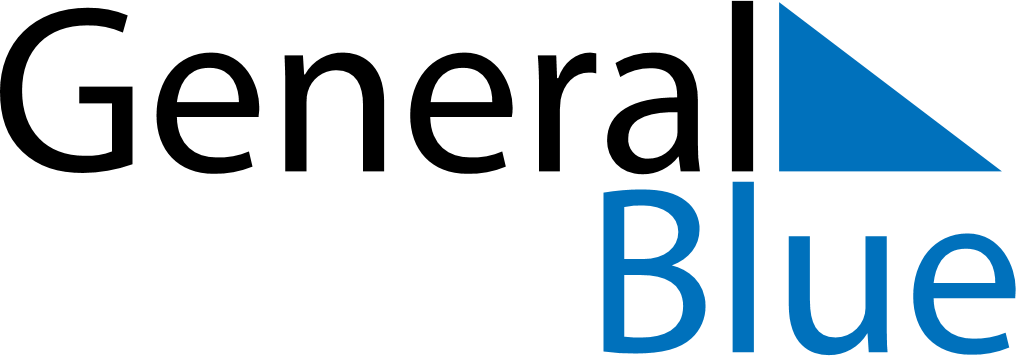 November 2028November 2028November 2028November 2028GuamGuamGuamMondayTuesdayWednesdayThursdayFridaySaturdaySaturdaySunday123445All Souls’ Day678910111112Election DayVeterans Day (substitute day)Veterans DayVeterans Day13141516171818192021222324252526Thanksgiving DayDay after Thanksgiving Day27282930